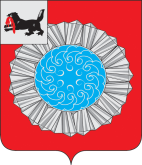 Российская  ФедерацияИркутская областьСлюдянский муниципальный районДУМА  СЛЮДЯНСКОГО МУНИЦИПАЛЬНОГО РАЙОНА Р Е Ш Е Н И ЕРешение принято районной Думой  31  марта  2022 года «Отчет о деятельности ОМВД России по Слюдянскому району за 2021 год»Заслушав отчет начальника ОМВД России по Слюдянскому району подполковника полиции Зиганьшина Константина Евгеньевича «Отчет о деятельности ОМВД России по Слюдянскому району за 2021 год», руководствуясь  статьями 31, 48 Устава Слюдянского муниципального района (новая редакция), зарегистрированного постановлением Губернатора Иркутской области от 30 июня 2005 года № 303-п,РАЙОННАЯ ДУМА РЕШИЛА:Отчет о деятельности ОМВД России по Слюдянскому району за 2021 год подготовленный начальником ОМВД России по Слюдянскому району подполковником полиции Зиганьшиным Константином Евгеньевичем  принять к сведению (Приложение).      2. Разместить настоящее решение на официальном сайте администрации Слюдянского муниципального района http://www.sludyanka.ru, в разделе «Дума».Председатель Думы Слюдянского муниципального района                                  		           А.В. Николаев      от  31.03.2022 г. № 22 – VII рдПриложениек решению районной Думыот  31.03.2022 г. № 22 – VII рдИнформация о состоянии криминальной обстановки на территории Слюдянского района и результатах оперативно-служебной деятельности  ОМВД России по Слюдянскому району за 2021 год	В 2021 году сотрудниками ОМВД России по Слюдянскому району во взаимодействии с администрацией Слюдянского муниципального района, органами исполнительной власти, коллегами из других правоохранительных ведомств реализован комплекс мер, направленный на защиту законных прав и интересов граждан, обеспечение оперативного и качественного рассмотрения их заявлений и обращений.	Созданы условия для оказания гражданам государственных услуг подразделениями ОВМ, ОГИБДД, по результатам мониторинга 98 % опрошенных жителей района удовлетворены качеством их предоставления.	Проведенные в 2021 году мероприятия по изучению общественного мнения о деятельности полиции показали, что 90 % опрошенных доверяют полиции в обеспечении личной и имущественной безопасности.	Сотрудниками ОМВД обеспечен правопорядок на 43 массовых мероприятиях, в том числе в период подготовки и проведения Единого дня голосования 19 сентября 2021 года. При их проведении нарушений общественного порядка не допущено. 	На контроле оставались вопросы повышения эффективности профилактики, раскрытия и расследования преступлений, противодействия незаконному обороту наркотиков, обеспечения безопасности на дорогах, оздоровления обстановки на улицах и в общественных местах.	На территории обслуживания в отчетном периоде зарегистрировано 569 преступных деяний, из них 160 преступлений категории тяжкие, 257 небольшой тяжести. Зарегистрировано 7 убийств, 12 фактов умышленного причинения тяжкого вреда здоровью, в том числе 2 со смертельным исходом. 	В тоже время необходимо отметить, что общая раскрываемость тяжких,  особо тяжких преступлений увеличилась и составила 45,3 %. Раскрыто 100 % убийств, 90 % фактов умышленного причинения тяжкого вреда здоровью.		В приоритетном порядке уделено внимание раскрытию всех преступлений. В результате оперативно-розыскных мероприятий установлено 328 лиц, совершивших преступления, в том числе 62 лица совершивших тяжкие и особо тяжкие преступления. Показатель общей раскрываемости увеличился и составил 62,5 % (п.г.56,6 %). В отчетном периоде раскрыто 12 преступлений в сфере незаконного оборота наркотиков (+33,3 %). Пресечено 4 факта сбыта наркотических средств. Установлено 15 лиц причастных к незаконному обороту наркотиков, в том числе 7 сбытчиков наркотических средств. В больницах и лечебных учреждениях района не зарегистрировано фактов смертей от отравления наркотическими средствами. В отчетном периоде совершено 55 преступлений в сфере информационно-коммуникационных технологий (дистанционные кражи и мошенничества). Способами совершения преступлений, рассматриваемой категории явились: звонок о попытке оформления кредита, блокирование банковских карт, снятии денежных средств, оплата покупок за несуществующий товар. Сотрудниками полиции на постоянной основе проводится пропагандистская работа с населением о необходимости принятия мер по охране собственного имущества. Проведено около 3 тысяч  разъяснительных бесед, распространено более 2,5 тысяч листовок о методах мошенников и мерах по сохранности сбережений. Количество выявленных преступлений экономической направленности возросло на 47% (50), в их числе 26 (+73%) тяжкие и особо тяжкие. Выявлено 2 факта должностных преступлений, 2 взяточничества, зарегистрировано 3 факта подделки денег. Установлено 10 лиц, совершивших преступления.По состоянию на 31 декабря 2021 года на территории Слюдянского района постоянно проживают 110 иностранных граждан (34-разрешение на временное проживание, 76- вид на жительство). В отчетном периоде поставлено на миграционный учет 871 иностранный гражданин (по месту жительства – 75, по месту пребывания – 796), что на 17 % меньше прошлого года (п.г.-1022). Проведенный анализ показал, что снижение на территории Слюдянского района в постановке по месту пребывания на миграционный учет допущено за счет туристов. В качестве основных мер профилактики преступности на улице и в общественных местах является ежедневная работа сотрудников ОВ ППСП и ОГИБДД по пресечению административных  правонарушений совершенных в состоянии алкогольного опьянения. Сотрудниками ОМВД выявлено и пресечено 747 административных правонарушений, совершенных в состоянии алкогольного опьянения. За 2021 год в торговых объектах и в жилом секторе изъято 955 литров спирто-содержащей жидкости. На контрольно-пропускном пункте «Рубеж» изъято 3 834 литра алкогольной продукции. Проверено 110 торговых объектов. Составлено 133 административных протокола в сфере незаконного оборота алкогольной продукции. Результатом предпринятых мер стало снижение на 10 % преступлений, совершенных в состоянии алкогольного опьянения.Вопросы профилактики преступлений и правонарушений среди подростков находились в центре внимания всех субъектов профилактики. Инспекторами ПДН на регулярной основе проводятся выступления в общеобразовательных заведениях района. Всего за 2021 года было проведено 137 выступлений. Проведено 15 профилактических мероприятий («Безопасное детство», «Безопасные каникулы», «Быт» и т.п.), 6 совместных мероприятий с участием КДН Слюдянского района направлен. Проводимые профилактические мероприятия способствовали снижению зарегистрированных преступлений совершенных несовершеннолетними (-9,1%). На профилактическом учете в ГДН по итогам года состоит 44 несовершеннолетних (п.г.41) Слюдянка – 29, Байкальск - 12; 63 социально-неблагополучные семьи.За отчетный период на учет за употребление алкогольной продукции поставлено 9 несовершеннолетних. Выявлено 9 административных правонарушений, предусмотренных ст. 20.22 КоАП и 1 адм. правонарушение по ст. 20.20 КоАП (в отношении несовершеннолетнего). Под административным надзором состоит 46 человек, (Слюдянка – 30, Байкальск – 16), за 2021 год  поставлено 16 лиц. За несоблюдение ограничений выявлено 172 административных правонарушений, трем лицам продлен срок надзора, в отношении 7 поднадзорных вменены дополнительные ограничения.Значительное внимание уделялось обеспечению транспортной безопасности на дорогах района. Для сокращения уровня аварийности на дорогах района проведено 48 профилактических мероприятий. Зарегистрировано 42 дорожно-транспортных происшествия (-25 %), в которых погибло 9 и ранено 56 человек.  В целях снижения тяжести последствий дорожно-транспортных происшествий сотрудниками ОГИБДД на территории Слюдянского района выявлено 10 447 нарушений правил дорожного движения (+5,9 %). Инспекторами ОГИБДД ОМВД выявлено 314 водителей, находящихся в состоянии алкогольного опьянения за управлением транспортными средствами. К уголовной ответственности привлечено 67 (+31,4 %) водителей по ст. 264 прим.1 УК РФ (повторное вождение в нетрезвом виде). На территории обслуживания действует 7 муниципальных  программ:По линии безопасности дорожного движения:- по постановлению администрации МО Слюдянский район от 29.12.2018 г. № 870 «Об утверждении муниципальной программы "Безопасность дорожного движения в Слюдянском муниципальном районе на 2019 - 2024 годы». На 2021 год объем финансирования составляет 100 тыс. рублей. Освоено 107 000 рублей, что составляет 107%.Объем финансирования муниципальной программы "Безопасность дорожного движения на территории Байкальского городского поселения на период 2019 - 2024 годы составляет – 96 420 рублей. На 2021 год объем финансирования составляет 0 (ноль) рублей, в связи с дефицитом бюджетных средств.  По линии охраны общественного порядка:по постановлению администрации МО Слюдянский район от 28.12.2018 г. № 864 "Обеспечение личной безопасности граждан, охраны общественного порядка и обеспечения общественной безопасности, борьбы с преступностью на территории Слюдянского муниципального района на 2019 - 2024 годы" . На 2021 год объем финансирования составляет 30 тыс. рублей.В целях реализации данных программ мэру Слюдянского муниципального района направлено письмо о приобретении ноутбука для подразделения ОУУП и ПДН ОМВД (исх. № 59/7272 от 09.03.2021 г.); письмо о приобретении передвижных временных ограждений (исх. № 59/7067 от 06.06.2021 г.). В настоящее время освоено 280 тыс. рублей (увеличено на 833%) (завершение ремонта спортивного зала ОМВД).Объем финансирования муниципальной программы "Обеспечение личной безопасности граждан, охраны общественного порядка и обеспечения общественной безопасности, борьбы с преступностью в Байкальском городском поселении на 2019 -2024 годы",  составляет  - 215 000 (двести пятнадцать тысяч) рублей. Освоение бюджетных средств в данной программе (215 000 рублей) не представляется возможным, ввиду ликвидации последствий вызванных ЧС и причиненному Байкальскому городскому поселению (в том числе коммуникациям, дорогам, путепроводам, мостам, ограждениям русел рек и т.п.) ущербу. В настоящее время в бюджете Байкальского МО полностью отсутствуют собственные бюджетные средства. Другие программы профилактики:- по постановлению администрации МО Слюдянский район от 29.12.2018 годы № 870 Подпрограмма "Комплексные меры профилактики наркомании и социально-негативных явлений". На 2021 год объем финансирования составляет 80 тыс. рублей, это 100 %. В настоящее время денежные средства освоены в полном объеме.- по постановлению администрации МО Слюдянский район от 29.12.2018 годы  № 870 «Профилактика безнадзорности и правонарушений несовершеннолетних  в Слюдянском муниципальном районе на 2019 - 2024 годы». На 2021 год объем финансирования составляет 130 тыс. рублей. В течении года сумма была увеличена до 140 000 рублей, освоена полностью.- по постановлению администрации Слюдянского городского поселения от 21.01.2019 г № 20  «О мерах по противодействию терроризму и экстремизму на территории Слюдянского городского поселения на 2019-2024 годы» муниципальной программы «Безопасный город на 2019–2024 годы»». На 2021 год объем финансирования составляет 2 358 976,55 рублей. За 12 месяцев 2021 года освоено 813 962 рублей, что составляет 34,5%. С учетом задач, определенных Министерством внутренних дел Российской Федерации и особенностями состояния оперативной обстановки, в 2022 году основные усилия будут направлены на:-  повышение эффективности взаимодействия с органами местного самоуправления по вопросам обеспечения общественного порядка и общественной безопасности в рамках реализации муниципальных программ правоохранительной направленности;-  комплексное противодействие экстремизму и пресечение его распространение в молодежной среде;-  профилактику и пресечение преступлений, совершенных с использованием информационных - телекоммуникационных технологий и компьютерной информации;-  совершенствование мер по защите бюджетных средств, повышение эффективности борьбы с коррупцией;-  активизацию взаимодействия с муниципальными антинаркотическими комиссиями и субъектами системы профилактики по противодействию распространению наркомании среди населения;
         -   укрепление законности при рассмотрении заявлений и сообщений о преступлениях и административных правонарушениях;-   профилактику социально-опасного поведения подростков, предупреждение правонарушений в отношении них;-   реализацию предупредительных мер в сфере обеспечения безопасности дорожного движения.Начальник ОМВД России по Слюдянскому району подполковник полиции 							                К.Е. Зиганьшин